PD  K A M E N J A K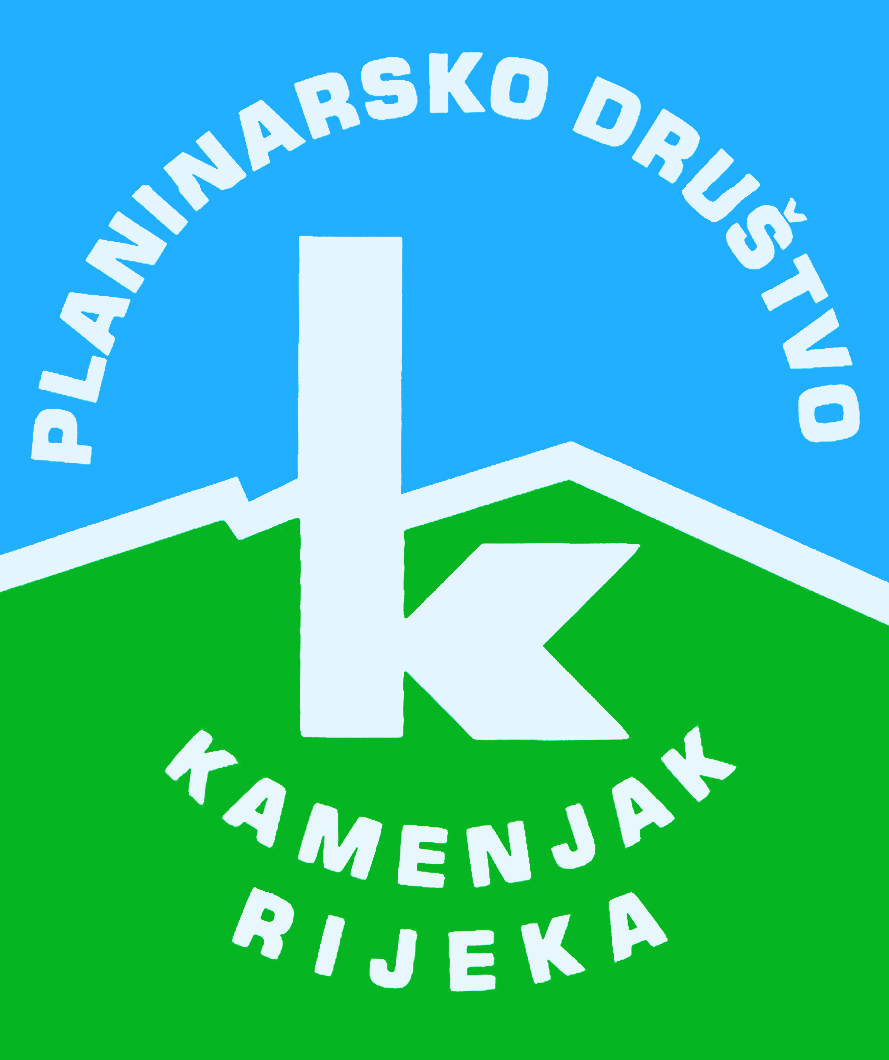 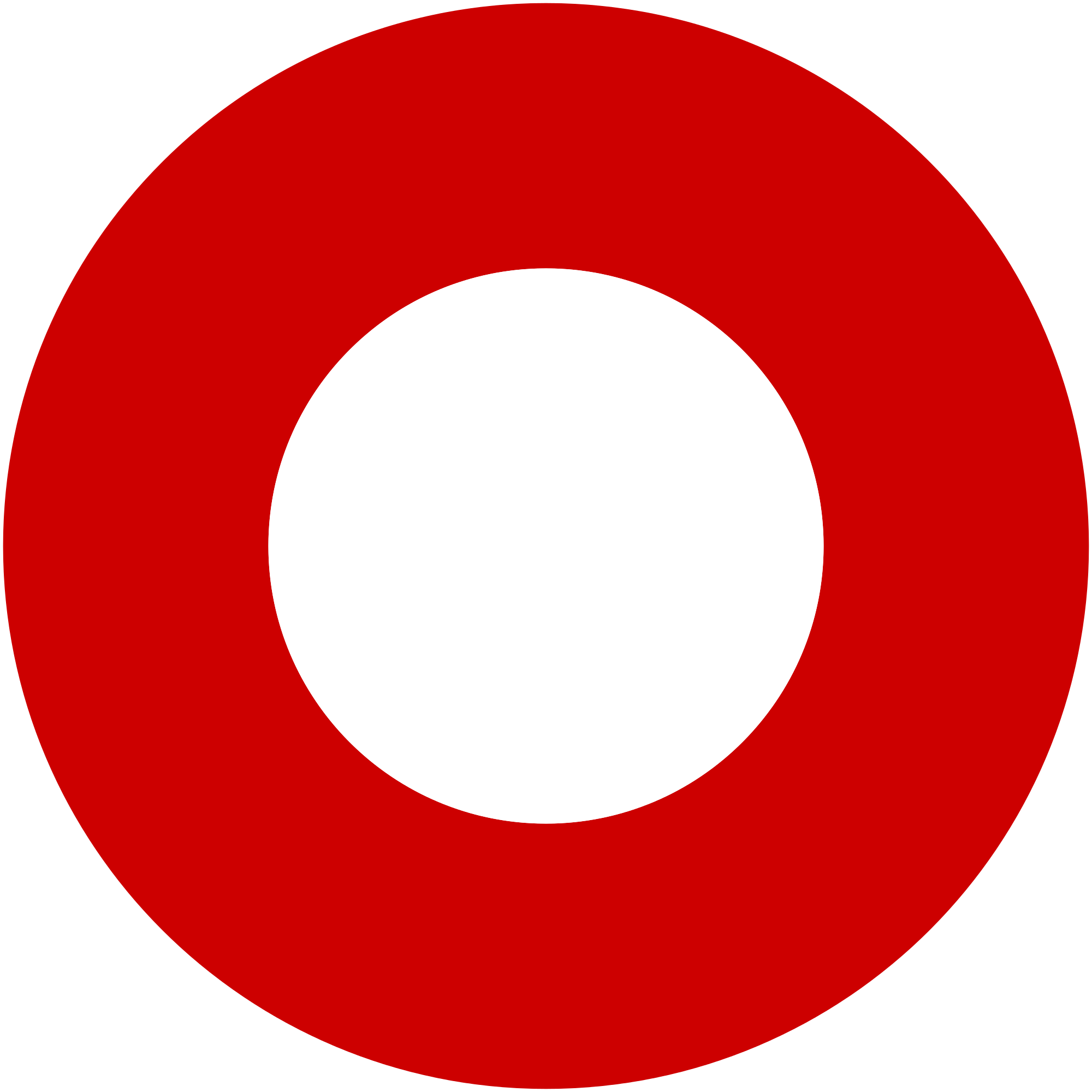 Korzo 40/I - RIJEKA tel: 051/331-212 Prijavom na izlet svaki član Društva potvrđuje da je upoznat sa zahtjevima izleta, da ispunjava zdravstvene, fizičke i tehničke uvjete za sigurno sudjelovanje na izletu, da ima uplaćenu članarinu HPS-a za tekuću godinu, te da pristupa izletu na vlastitu odgovornost. Sudionik je dužan tijekom izleta slušati upute vodiča. U slučaju loših vremenskih prilika ili drugih nepredviđenih okolnosti, vodič ima pravo promijeniti rutu ili otkazati izlet. Veliki i Mali Planik - KoritaVeliki i Mali Planik - Koritanedjelja, 24.05.2015.nedjelja, 24.05.2015.Polazak: Delta u 7,3 satiPovratak: oko 17 satiPrijevoz: osobna vozilaCijena: 55 knOpis: 
Krećemo ujutro s Delte prema tunelu Učka, sa stankom za kavu na Vratima Jadrana. Parkiramo aute u Brgudcu malom slikovitom mjestu podno Ćićarije. Brgudac je sa 747 m najviše naseljeno mjesto u Istri. Krećemo prema Planiku, obilazimo Veliki Planik (1272 m) i Mali Planik (1259 m). Vidik s vrha Velikog Planika je orijentiran na Učku, Hrvatsko primorje i Gorski kotar. Vidik je još širi s obližnjeg Malog Planika. S Malog Planika odlazimo na Korita koja su smještena na livadi na 1010 m pod liticom Brajkove stijene (1092 m) i sastoje se od deset masivnih drvenih korita u čijem je podnožju poveća lokva bogata biljnim i životinjskim životom. Korita je u prošlosti bilo 13 i služila su za napajanje stoke. Tamo se nalazi i planinarski dom, pa ćemo tamo imati duži odmor (za hranu i piće u domu čekamo potvrdu domara). Prema dogovoru se može uspeti na Brajkov vrh.Nakon odmora obići ćemo i Županj vrh, te se nakon njega spuštamo prema autima.

Napomena:
Molim prilikom prijave naznačiti tko može koristiti vlastiti auto.Opis: 
Krećemo ujutro s Delte prema tunelu Učka, sa stankom za kavu na Vratima Jadrana. Parkiramo aute u Brgudcu malom slikovitom mjestu podno Ćićarije. Brgudac je sa 747 m najviše naseljeno mjesto u Istri. Krećemo prema Planiku, obilazimo Veliki Planik (1272 m) i Mali Planik (1259 m). Vidik s vrha Velikog Planika je orijentiran na Učku, Hrvatsko primorje i Gorski kotar. Vidik je još širi s obližnjeg Malog Planika. S Malog Planika odlazimo na Korita koja su smještena na livadi na 1010 m pod liticom Brajkove stijene (1092 m) i sastoje se od deset masivnih drvenih korita u čijem je podnožju poveća lokva bogata biljnim i životinjskim životom. Korita je u prošlosti bilo 13 i služila su za napajanje stoke. Tamo se nalazi i planinarski dom, pa ćemo tamo imati duži odmor (za hranu i piće u domu čekamo potvrdu domara). Prema dogovoru se može uspeti na Brajkov vrh.Nakon odmora obići ćemo i Županj vrh, te se nakon njega spuštamo prema autima.

Napomena:
Molim prilikom prijave naznačiti tko može koristiti vlastiti auto.Težina staze: srednje teška staza (oko 6-7 sati hoda)Težina staze: srednje teška staza (oko 6-7 sati hoda)Oprema: Obavezna osnovna planinarska oprema, hrana i piće iz ruksakaOprema: Obavezna osnovna planinarska oprema, hrana i piće iz ruksakaVodič(i): Katarina Toković (091 6595 710)Vodič(i): Katarina Toković (091 6595 710)Prijave i informacije: u tajništvu Društva do 19.05.2015.Prijave i informacije: u tajništvu Društva do 19.05.2015.